实时发布
2018年3月27日劳力士中国海帆船赛29艘帆船蓄势待发　准备充足迎接赛事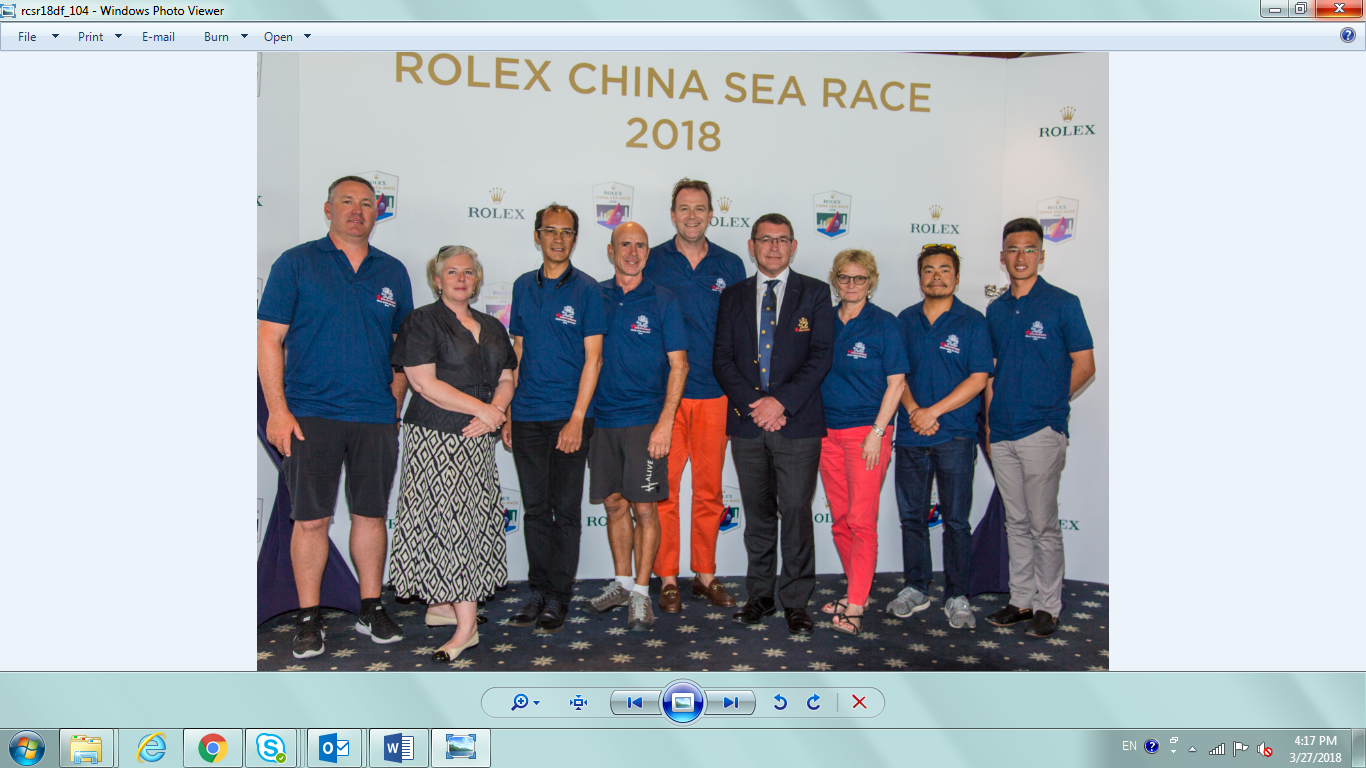 主办机构香港游艇会今日为2018劳力士中国海帆船赛举行新闻发布会。第29届赛事将于明日3月28日（星期三）在香港维多利亚港展开。自1962年以来，这个一级离岸赛事在皇家海洋竞赛会支持下，每两年举行一次。赛事共有29艘本地及其他地区帆船参加，包括来自澳大利亚、中国内地、菲律宾及新加坡的帆船。赛事开始之前，所有参赛队伍均需要经过严格的检查阶段，确保符合世界帆联一级离岸赛规章（皇家海洋竞赛会规定）。开赛前，船队将于铜锣湾吉列岛香港游艇会聚集，观赏舞狮表演，预祝参赛者能够安全横越充满挑战的南海。赛事通常始于香港较凉爽的气候，经过一天的颠簸旅程后，参赛者将会在晴朗的天空和盈月下到达菲律宾。随着船队接近菲律宾北部海岸，船只需竭尽全力在轻风下保持航行，战术在此时亦变得极其重要。备受注目的船只包括有郭志梁的多体船MOD 70 Beau Geste号和Philip Turner的单体船RP66 Alive号，他们均为打破纪录与最先冲线的热门人选。目前最快的比赛纪录是47小时31分08秒，由单体船Alive号于2016年所创；多体船纪录则是2000年由Benoit Lesaffre的Crowther 50 Atmosphere号所创下的48小时1分47秒。IRC级别总冠军（根据IRC让分制计算修正时间）的热门心水包括有Lighthorse Alpha Plus号、Alive号及两艘TP52 - IRC Racer 0组的FreeFire号和Standard Insurance Centennial号。然而，随着南海的气候及海面情况不断变化，意味着时间就是一切。在变化多端的情况下，任何一艘IRC级参赛帆船都有机会夺得梦寐以求的劳力士中国海帆船赛奖杯。劳力士中国海帆船赛主席鲍俊文（Simon Powell）在今天的发布会中总结他的航海经验：“自2008年开始，每一届的比赛我都参加，今年也不例外。作为业余的帆船运动员，我们非常喜欢这个特别的比赛，并珍惜参赛机会。参赛者于首100至150海里穿着保暖衣服和雨天装备，但到最后在菲律宾冲刺时，大家都会穿着短裤和T恤。我们更能看到令人赞叹的日出日落，在月夜下快速侧向行驶，在热情、轻松、温暖的菲律宾水域中完成赛事。比赛结束之后，选手们都会一再回味那些独特微妙的时刻，一切经历绝对无价。”帆船运动爱好者可以通过每半小时更新一次的Yellowbrick追踪器，追踪每艘赛船的实时位置、速度及路径。 对于酷爱比赛的帆船运动爱好者，更可加入其他成千上万名竞争对手的行列，透过Virtual Regatta跟参赛船队实时竞赛。劳力士中国海帆船赛将于2018年3月28日上午11时20分在香港维多利亚港正式展开。如需更多劳力士中国海帆船赛信息，欢迎访问以下网址: www.rolexchinasearace.com.Video Preview: https://hkstrategies.egnyte.com/fl/d7ZNqw0Zdq Virtual Regatta: http://click.virtualregatta.com/?li=4874Yellowbrick tracker: http://www.rolexchinasearace.com/yellowbrick-tracker Facebook:@rolexchinasearaceTwitter: @rolexcsrInstagram: @rolexchinasearaceWeChat: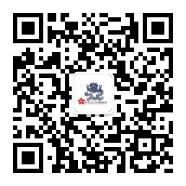 香港游艇会简介香港游艇会是香港其中一所历史最悠久的体育会，以无数帆船和划艇活动缔造出超过一百六十年的丰富历史，至今每年仍举办多项赛事：从本地到国际；从小型帆船到大型龙骨船；从短途赛到一级离岸大赛。为推动帆船运动发展，香港游艇会不时推出不同程度的帆船训练课程供会员及非会员参加，详情请浏览www.rhkyc.org.hk劳力士简介劳力士为瑞士知名钟表品牌，总部设于日内瓦，以精良质量与精湛工艺享誉全球。品牌著名的蚝式腕表与切利尼腕表，皆精准可靠，性能超卓，因此每一只均获超卓天文台精密时计认证，成为卓尔不凡与优雅尊贵的象征。劳力士于1905年由汉斯・威尔斯多夫成立，在腕表发展上屡创先河，成功推出多项重大创新发明，如于1926年问世的蚝式腕表，为史上第一只防水腕表，以及1931年发明的自动上链恒动摆陀。迄今为止，劳力士已经注册了四百多项专利。劳力士是真正的综合制表商，自设厂房，独立设计、研发及生产劳力士腕表所有必要零件，从金合金的铸造，到机芯、表壳、表面及表带的加工、打磨、组装和修饰，皆由品牌独立完成全套工序。劳力士亦赞助多项活动与慈善计划，积极支持艺术、体育及探险活动，发扬创建精神，推动环保事业。.查询：传媒查询：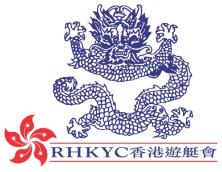 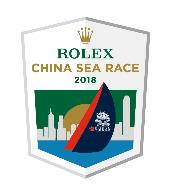 公共关系及传讯经理
Koko Mueller
电话：+852 2239 0342 / +852 9488 7497
传真：+852 2572 5399
电邮：koko.mueller@rhkyc.org.hk
香港游艇会　铜锣湾吉列岛赛事副经理 (帆船及推广)
Naomi Walgren
电话：+852 2239 0391
传真：+852 2839 0364
电邮：naomi.walgren@rhkyc.org.hk
香港游艇会　铜锣湾吉列岛伟达公关Jacqueline Shen   +86 10 6512 8811      jacqueline.shen@hkstrategies.com Amanda Yu           +86 21 2287 1804      amanda.yu@hkstrategies.com 